Утверждено: Общим собранием Союза оптовых продовольственных рынков России (протокол № 20 от 15.10.2009 г.)Положениео Высшей общественной награде в сфере торговлипродовольственными товарами Российской Федерации – Ордене «Золотой Меркурий»Высшая общественная награда - Орден «Золотой Меркурий» присваивается руководителям и специалистам предприятий торговли за выдающийся вклад в развитие отрасли и улучшение качества оказываемых услуг, снижение издержек в системе товародвижения и повышение и конкурентоспособности отечественного продовольствия на внутреннем рынке.Орден «Золотой Меркурий» может быть присвоен также работникам сферы хранения, транспортного и логистического обслуживания участников рынка, представителям органов государственной власти и общественных организаций, за значительный вклад в развитие отечественной товаропроводящей системы.Работникам, удостоенным Высшей общественной награды - Орден «Золотой Меркурий», вручается нагрудный знак установленного образца и выдается соответствующее удостоверение на право его ношения.Вручение нагрудного знака Орден «Золотой Меркурий» и удостоверения к нему производится в торжественной обстановке.Нагрудный знак Орден «Золотой Меркурий» носится на левой стороне груди.Повторное присвоение Высшей общественной награды - Орден «Золотой Меркурий» не допускается.Решение о награждении Орденом «Золотой Меркурий» принимается Советом Директоров Союза оптовых продовольственных рынков России.8. На кандидатов к награждению Высшей общественной наградой - Орден «Залитой Меркурий» представляются следующие документы:характеристика, отражающая заслуги кандидата, одобренная Общим собранием коллектива предприятия или рекомендация органов власти;наградной лист кандидата к награждению по форме согласно Приложению №1;информация о трудовой деятельности кандидата к награждению согласно Приложению №2;копия платежного поручения об оплате целевого взноса в размере 50 тыс. рублей.9. Наградные материалы представляются не позднее, чем за 15 дней до дня предполагаемого награждения.Приложение №1к Положению о Высшей общественной награде - Ордене «Золотой Меркурий»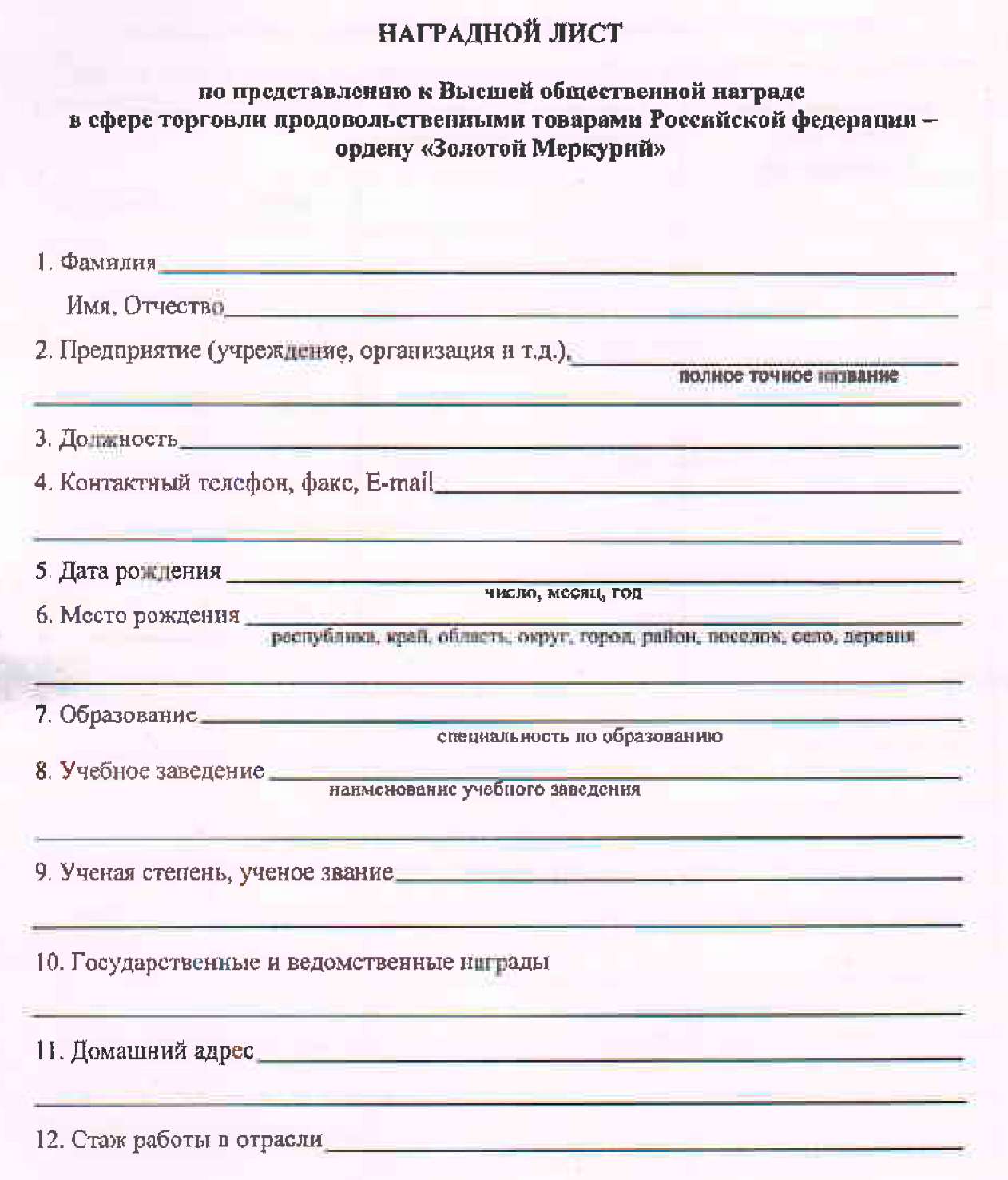 Приложение №2к Положению о Высшей общественной награде - Ордене «Золотой Меркурий»Информация о трудовой деятельности кандидата к награждению Высшей общественной наградой - Орденом «Золотой Меркурий»(включая учебу в высших и средних специальных учебных заведениях, военную службу)Начальник отдела кадров (подпись, печать)Месяц и годМесяц и годДолжность с указанием предприятия (организации)Местонахождение предприятия (организации)поступленияухода